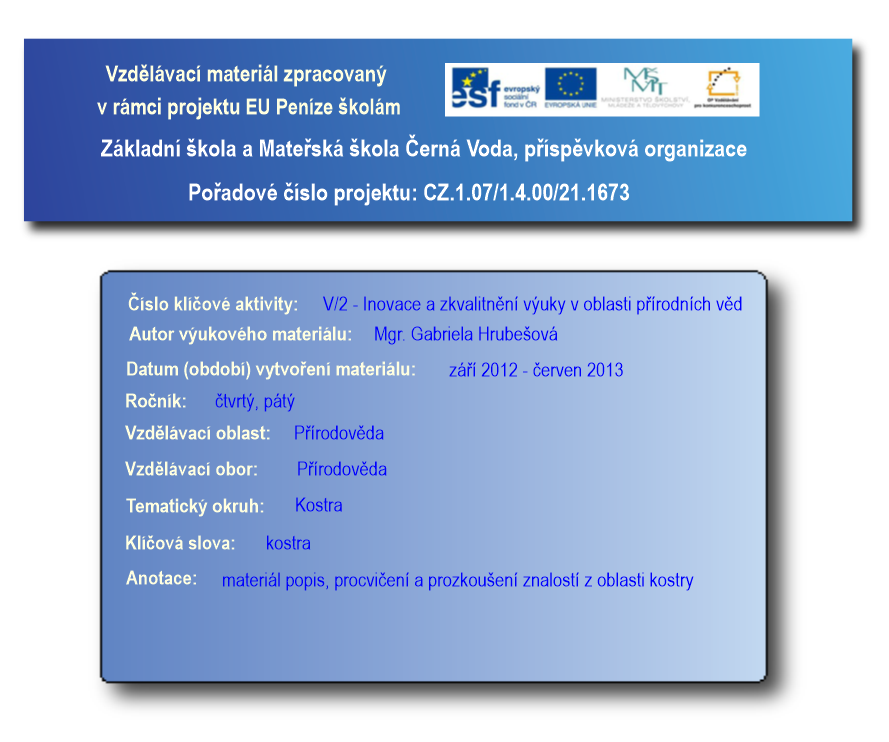 KostraKostra chrání vnitřní orgány a spolu se svaly umožňuje pohyb.Dělíme ji na:Dospělý člověk má asi 233 kostí.Každá kost se skládá z buněk. Uvnitř kostí jsou nervy a cévy. V delších kostech je kostní dřeň, v té se tvoří krvinky.Existují dva druhy spojení kostí.  A) pohyblivé spojení          kloub                                                                  B) nepohyblivé spojení           ševKostra hlavy = lebkaJejí kosti jsou ploché. Chrání většinu smyslových orgánů a mozek.Páteř – je 2x esovitě zakřivená a skládá se z 34 obratlů a meziobratlových plotének. Chrání míchu a umožňuje nám pohyb ve vzpřímené poloze. Poškození páteře je velmi nebezpečné, může ho způsobit i špatné držení těla. Kostra hrudníku  - chrání důležité orgány v těle. Skládá se z 12 párů žeber, hrudní kosti a hrudních obratlů. Žebra jsou připevněna chrupavkami k hrudní kosti a k obratlům. Kostra horních končetin – máme vyvinutou ruku, která dokáže vykonat i složité úkony. K tělu je připevněna lopatkou a klíční kostí. Kostra dolních končetin – nese celou váhu těla. Stehenní kost je nejdelší a nejsilnější kostí v lidském těle.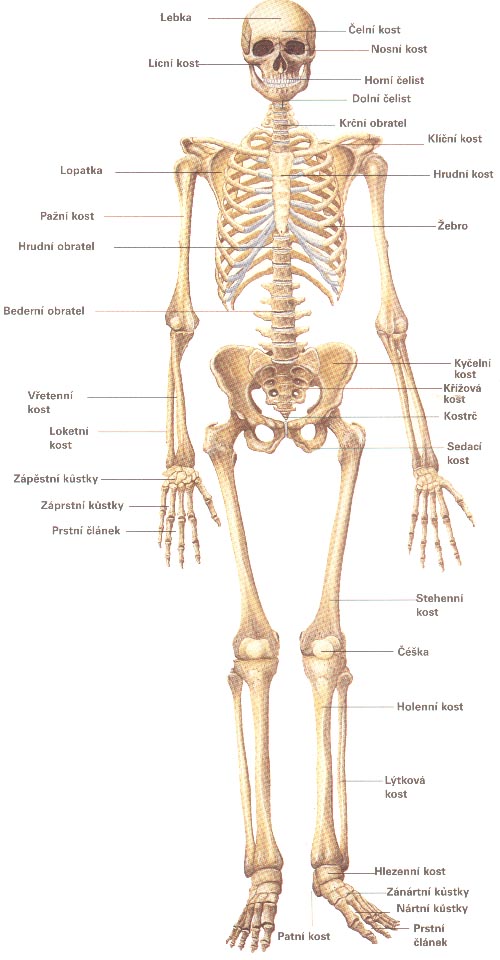 Sestavte části kostry: TŘPEÁ         LKABE         ONRÍH ČTIONKNEY        KÍRUDHN       OLDÍN KYČIETNONVybarvi podle barvy písmen v názvu:stehenní kost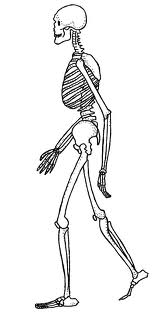 vřetenní kostlebkačéškakyčelní kostlopatkažebralýtková kostholenní kostloketní kostpažní kostZdroje obrázků: http://lidsketelo.webnode.cz/soustava-kosterni/                                  http://gymtri.trinec.org/index.php?option=com_content&view=article&id=122&catid=27&Itemid=22